Göteborgs och Bohus läns Pistolskyttekrets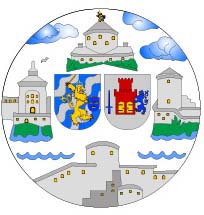 Protokoll vid ordinarie årsmöte2019-03-31 kl. 10:00 – 11:35Plats: GPIF, KallebäckInledning	Birgitta Rundberg hälsar välkommen. Röstlängd		Röstlängden bestäms enligt följande:			                   Rapporterade      Antal	Närvarande		Föreningar		medlemmar	röster	ombudBästkustens Aktiva skyttar	10	  2	Liz-Marie JernGöteborgs PSSK                 139	  8	Christer BeckmanGöteborgs Polismäns IF        43	  4	Björn SvenssonLandvetter Psf		24	  3	Håkan SchutzLerums JoSSF      	41	  4	Jan AgaMölndals SF	                     202	12	Daniel FickTelegrafverkets PSF	32	  3	Peter MelinVolvo PK	                     122	  8	Peter LarssonÖckerö SF	        	 1	  2	Ola WedénStyrelsen:Birgitta Rundberg		  1Lars T Andersson		  1Jonas Pilhede			  1Summa		49 rösterVal	Mötet väljer Lars Lundmark till ordförande och Claes Linder till sekreterare.Justeringsmän		Mötet utser Robert Antonsson och Daniel Fick till justeringsmän.Kallelse och dagordning	Kallelse gick ut den 8 mars. Mötet finner att det är utlyst på rätt sätt.Dagordningen godkänns.Verksamhetsberättelse	Verksamhetsberättelsen har nått alla. Mötet godkänner den. Bokslut	Lars T Andersson redovisar bokslutet. Resultatet ett överskott på 14 557 kr mest på grund av att föreningarna inte har sökt medel till tävlingar. Behållningen vid årsskiftet 2018/2019 var 54 658 kr. Revision	Ingen revisor är närvarande. Revisionsberättelsen finns tillgänglig och läses upp. Den är ”ren” och revisorerna föreslår ansvarsfrihet.Ansvarsfrihet	Årsmötet beslutar att bevilja styrelsen ansvarsfrihet för det gångna verksamhetsåret 2018.Proposition	Kretsstyrelsen föreslår att årsmötet lägger fast att arrangerande förening vid kretsmästerskap i fältskjutning ska lämna beskrivning av förutsättningarna till kretsen för godkännande samt att underlåtenhet att göra så ska leda till att standardmedaljer inte kan delas ut.	Volvo invänder att propositionen inte varit utskickad och inte kan behandlas. Efter en längre diskussion finner mötet att propositionen inte är en fråga för årsmötet att besluta om. Det ligger helt på kretsstyrelsen att besluta om godkännande av förutsättningarna och konsekvenserna. Mötet instämmer i att principen om godkännande är riktig och att den går i linje med intentionerna i skjuthandboken. Förbundsstyrelsen återkallar därefter propositionen. Motioner till 	Motion 1 – Max- minimigräns för träff i fältskytteFörbundsmötet 	Förbundsstyrelsen (FS) och KS föreslår avslag på motionen.	Mötet har samma åsikt.	Motion 2 – Standard för förutsättningar	Mötet delar FS och KS förslag att motionen ska avslås.	Motion 3 – Resultatberäkning på mästerskap i fältskytte.	Mötet delar FS och KS förslag att motionen ska avslås.	Motion 4 – Sammanslagning av veteranklasser.	Mötet delar FS och KS förslag att motionen ska bifallas.	Motion 5 – Vapenkontroll stickprovsvis.	FS och KS föreslår bifall. Efter diskussion och omröstning med handuppräckning beslutar mötet att nuvarande regler bör behållas, vilket innebär avslag på motionen.	Motion 6 – Ändring av förfarande vid överklagan.	Mötet delar FS och KS förslag att motionen ska avslås.	Motion 7 – Höjning av standardmedaljpoäng för kvalificering till riksmästarklass.	Kretsens egen motion som FS avstyrker. Mötet bekräftar kretsens bifall till motionen.	Motion 8 – Utdelning av medaljer vid mästerskap.	Mötet delar FS och KS förslag att motionen ska avslås.	Motion 9 – Priser i Magnumfältskjutning	Mötet delar FS och KS förslag att motionen ska bifallas.	Motion 10 – Registrering av rekord i magnumprecision	Mötet delar FS och KS förslag att motionen ska bifallas.	Motion 11 – Registrering av innertior i precisionsskjutning
Mötet delar FS och KS förslag att motionen ska bifallas.	Motion nr 12 – Registrering av innertior i magnumprecision	Samma som motion nr 11.	Motion nr 13 – Inskjutning inom magnumfältskytte	Mötet delar FS och KS förslag att motionen ska avslås.	Motion nr 14 – Borttagande av krav på hands-up station vid magnumfält	Mötet delar FS och KS förslag att motionen ska avslås.	Motion nr 15 – Max- och minimigräns för träff i fältskytte	Samma som motion nr 1. Mötet delar FS och KS förslag att motionen ska avslås.	Motion nr 16 – Fasta gränser för standardmedalj i PPC	Mötet delar FS och KS förslag att motionen ska bifallas.	Motion nr 17 – Deltagande i kretstävling	Mötet delar FS och KS förslag att motionen ska avslås.	Motion nr 18 – Kvalificering till klass 3 i Militärsnabb och PrecisionMötet delar FS och KS förslag att motionen ska avslås.Motion nr 19 – Krockar i tävlingsprogrammetMötet delar FS och KS förslag att motionen ska avslås.Motion nr 20 – Grundläggande sjukvårdsutbildning för skjutledareMötet delar FS och KS förslag att motionen ska avslås.Verksamhetsplan	Någon egentlig verksamhetsplan finns inte. Tävlingsprogram ligger uppe på hemsidan, om än inte komplett. En stationschefsutbildning är inlagd under våren. Frågor till föreningarna om utbildningsbehov har gett en svag respons. Kretsstyrelsen är öppen för alla förslag. Det mycket viktigt att föreningarna håller MAP uppdaterad med kontaktuppgifter för att kretsen ska kunna nå rätt personer. Budget	Kassören redovisar budgeten, som beräknas ge ett underskott på 2 000 kr. Kretsavgift	Kretsavgiften för 2020 föreslås oförändrad till 15 kr/aktiv medlem, vilket mötet godkänner och mötet godkänner också budgeten.Val	Valberedningen har lämnat en lista med sina förslag. Årsmötet utser följande befattningshavare:	Ordförande 1 år	Birgitta Rundberg	Sekreterare 1 år	Daniel Fick	Ledamot 2 år		Nic Ramstedt	Ledamot 2 år		Jan Aga	Ledamot 2 år		Jonas Pilhede	Suppleanter 1 år	1. Henrik Nilsson			2. Bertil Kärnefeldt			3. Roger Hammargren	Suppleant 2 år		Robert Antonsson	Revisorer		Mikael Dahlqvist			Lars-Erik BjuhrValberedning	På tur enligt rullande schema är Orust PSF, Partille PK och Stenungsunds PK. Mötet utser nämnda föreningar till valberedning med Orust PSF som sammankallande.Representanter 	Årsmötet överlämnar till kretsstyrelsen att utse representanter vid kretsmötet och förbundsmötet. Vid förbundsmötet har kretsens representant möjlighet att gå ifrån årsmötets beslut om det kommer fram goda argument.Avslutning	Mötet avslutas. 	Vid protokollet:        Justeras:	Claes Linder	        Lars Lundmark        Robert Antonsson	  Daniel FickBilaga: Närvarolista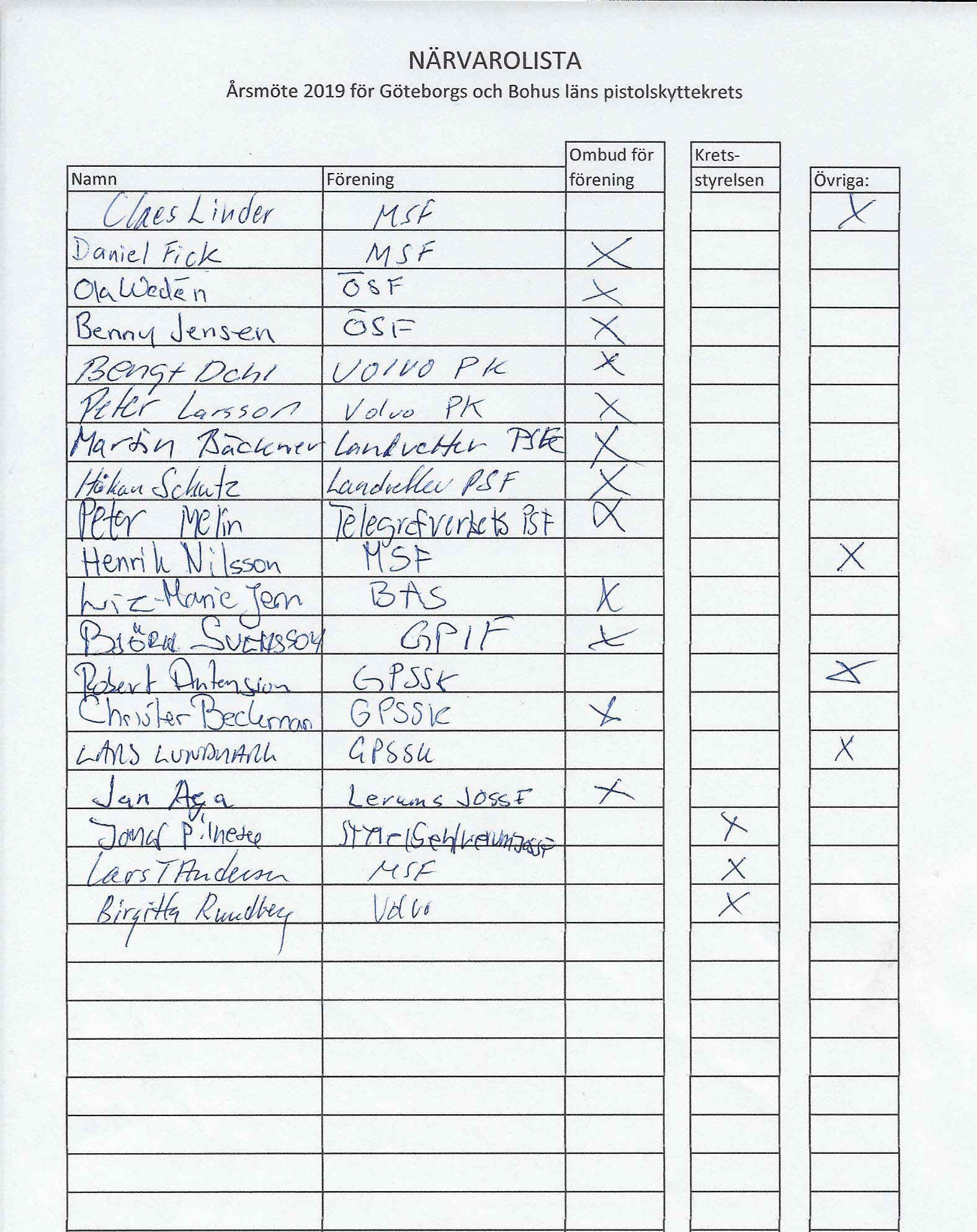 